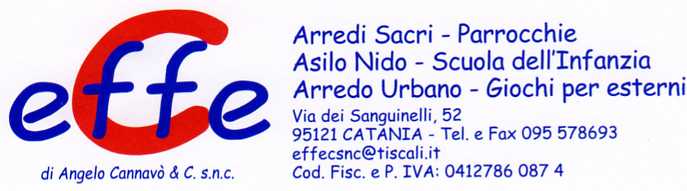 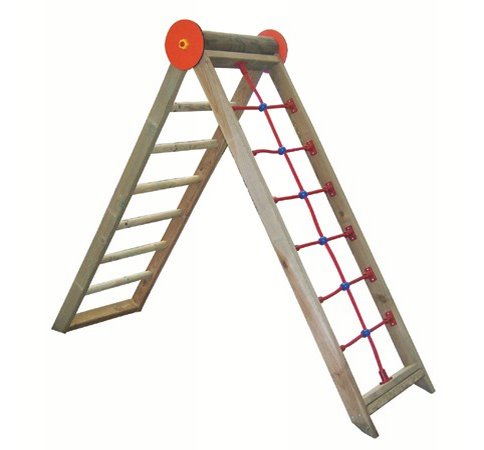 Descrizione:Arrampicata a rete con scala a pioli, gioco consigliatoper bambini e ragazzi dai 3 ai 16 anni, costituito dauna scala a pioli da 45 mm a incastro sulle spalleportanti in legno, l'arrampicata e' formata da 6 trefoliin acciaio ricoperto di fibra sintetica e con giunzioni innylon ad alta resistenza.Tutti i nostri legni sono realizzati in pino nordico conimpregnazione ecologica a pressione che permetteuna protezione ottimale e duratura del legnoall'esterno.Area d'ingombro: 220x70 cmArea di sicurezza: 22 mq.Consigliata pavimentazione antitrauma da 5 cm.
Categoria: Palestrine e arrampicate
Codice: EP02054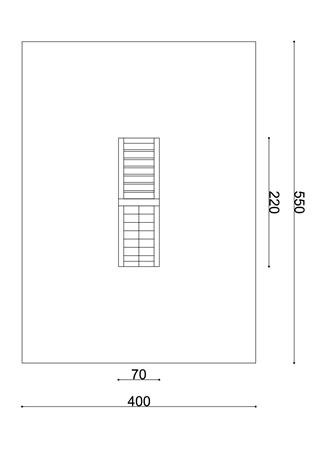 